Приложение № 5 към чл. 4, ал. 1/Ново - ДВ, бр. 12 от 2016 г., в сила от 12.02.2016 г., изм. и доп. - ДВ, бр. 3 от 2018 г,изм. и доп. ДВ. бр.31 от 12 Април 2019г../ДО
ДИРЕКТОРАНА РИОСВ  ПЛОВДИВУВЕДОМЛЕНИЕза инвестиционно предложение"ИВАМАР-88" ЕООД,  ЕИК: 202827940УВАЖАЕМИ Г-Н ДИРЕКТОР,Уведомяваме Ви, че "ИВАМАР-88" ЕООД, има следното инвестиционно предложение(/ИП): „Увеличаване капацитета на извършваната дейност, чрез добавяне на нови отпадъци и завишаване на количествата на приеманите отпадъци  на съществуваща  Площадка №1 с местонахождение: област Пловдив, община Марица, с. Труд,   имоти с идентификатори: № 73242.44.51 и 7342.44.52, с обща площ 1822 кв. м .Характеристика на инвестиционното предложение:Резюме на предложениетоИнвестиционното предложение е за разширение на съществуващ обект  с обществено обслужваща дейност. То ще се реализира на действаща площадка в имоти с идентификатори: № 73242.44.51 и 7342.44.52, с обща площ  1822 кв. м. и  местонахождение:  с. Труд, община Марица,  област Пловдив.Към настоящия момент площадката, за която има издадени Решения: № ПВ –128-ПР/2014 год. и № ПВ –66-ПР/2018 год. на РИОСВ Пловдив, с които е преценено да не се извършва ОВОС по реда на Закона за опазване на околната среда - е изградена и Дружеството притежава необходимото за тази дейност разрешително  № 09-ДО-1085-01 от 22.06.2018 год, издадено по реда на Закона за управление на отпадъците(ЗУО) от Директора на РИОСВ Пловдив."ИВАМАР-88" ЕООД възнамерява да добави нови отпадъци за приемане и да увеличи капацитета на вече разрешените за приемане отпадъци на площадката:1. Добавят се следните отпадъци -за извършване на дейност с код R13- съхраняване на отпадъци до извършването на някоя от дейностите с кодове R 1 - R 12 (с изключение на временното съхраняване на отпадъците на площадката на образуване до събирането им):10 10 03-шлака от пещи -1000 т./год.16 06 01*- оловни акумулаторни батерии -1000 т./год.2. Увеличаване  количествата на вече разрешените за приемане отпадъци за извършване на дейност с код R13-съхраняване на отпадъци до извършването на  някоя от дейностите  с кодове R1-R12, (с изключение на временното съхраняване на отпадъците на площадката на образуването до събирането им) и код R 12-размяна на отпадъците за оползотворяване по който и да е от методите  с кодове от R1-R12 (разкомплектоване):ИУМПС с код 16 01 04* от 1000 т./год.  на 8000 т../год.ИУМПС с код 16 01 06 от 500 т./год.  на 3000 т../год.Увеличаване количествата на вече разрешените отпадъци и добавяне на нови отпадъци не  е свързано с увеличава площта на съществуващата площадка. Площадката отговаря на изискванията заложени в чл. 38, ал. 1 на Закона за управление на отпадъците /обн. ДВ бр. 53 от 13.07.2012 г., ....посл. изм. и доп. ДВ. бр.17 от 1 Март 2022г. /. Не се предвижда ново строителство - площадката е с изградена инфраструктура, осигуряваща извършване на разрешените дейности, включително и на тези предмет на настоящото ИП - бетонирана и  оградена с плътна ограда, с осигурена  24-часова охрана и видеонаблюдение и създадена инфраструктура осигуряваща извършване на разрешените дейности.Водоснабдяването  за питейно – битови нужди на обекта ще се осъществява, чрез съществуващата ВиК мрежа.На обекта не се предвижда използването на производствени води, в следствие на което отпадните води, които ще се генерират са дъждовни и битово – фекални. Битово – фекалните отпадни води ще се отвеждат в съществуващата канализационна система. Площадковите отпадъчни води се отвеждат чрез изградена канализационна мрежа, като на площадката за разкомплектоване/съхранение  на ИУМПС преминават през монтиран каломаслоуловител. Електрозахранването ще се осъществява, чрез съществуваща електропреносна мрежаИнвестиционното предложение е за разширение на съществуваща дейност , като не попада в обхвата на  Приложение №1 и 2 от ЗООС(посочва се характерът на инвестиционното предложение, в т.ч. дали е за новоинвестиционно предложение, и/или за разширение или изменение на производствената дейност съгласно приложение № 1 или приложение № 2 към Закона за опазване на околната среда (ЗООС)Описание на основните процеси, капацитет, обща използвана площ; необходимост от други свързани с основния предмет спомагателни или поддържащи дейности, в т.ч. ползване на съществуваща или необходимост от изграждане на нова техническа инфраструктура /пътища/улици, газопровод, електропроводи и др./; предвидени изкопни работи, предполагаема дълбочина на изкопите, ползване на взривИнвестиционното предложение е за разширение на съществуващ обект  с обществено обслужваща дейност. То ще се реализира на действаща площадка с местонахождение: област Пловдив, община Марица, с. Труд,   имоти с идентификатори: № 73242.44.51 и 7342.44.52, с обща площ 1822 кв. м .Увеличаване количествата на вече разрешените отпадъци и добавяне на нови отпадъци не свързано с наемане на допълнителни площи и помещения. Инфраструктурата  на съществуващата площадка е   съобразена  и отговаря на изискванията на нормативната уредба за  извършваните дейности с ОЧЦМ; ИУМПС и  НУБА:-заградена е с плътна ограда, осигурено е 24-часово видеонаблюдение и охрана.-покрита е с трайна непропусклива повърхност от бетон и асфалт -наличен е  контролно и приемно – предавателен пункт, чрез който ще се осъществява входящия и изходящия контрол на отпадъци с  разположен в него електронен кантар.-достъпът до площадката се осъществява чрез съществуваща пътна инфраструктура в района-изградени  са места и съоръжения със съответно технологично оборудване за изпълнение на гореописаната дейност.Към момента на съществуващата площадката в имоти с идентификатори: № 73242.44.51 и 7342.44.52, с обща площ  1822 кв. м. и  местонахождение:  с. Труд, община Марица,  област Пловдив се извършват дейности със следните  потоци отпадъци: събиране, съхраняване  и търговска дейност с ОЧЦМ с разрешен капацитет 400 т/год.събиране,  съхранение, предварително третиране / разкомплектоване, / на ИУМПС с  код 16 01 04* с разрешен капацитет  до  от  1000 т/год. събиране,  съхранение, предварително третиране / разкомплектоване/ на ИУМПС с  код 16 01 06 с разрешен капацитет  до  от  500 т/год. Дружеството  възнамерява да промени капацитета на извършваните дейности на площадката, изразяващи се в: 1. Добавят се следните отпадъци -за извършване на дейност с код R13- съхраняване на отпадъци до извършването на някоя от дейностите с кодове R 1 - R 12 (с изключение на временното съхраняване на отпадъците на площадката на образуване до събирането им):10 10 03-шлака от пещи -1000 т./год.16 06 01*- оловни акумулаторни батерии -1000 т./год.2. Увеличаване  количествата на вече разрешените за приемане отпадъци за извършване на дейност с код R13-съхраняване на отпадъци до извършването на  някоя от дейностите  с кодове R1-R12, (с изключение на временното съхраняване на отпадъците на площадката на образуването до събирането им) и код R 12-размяна на отпадъците за оползотворяване по който и да е от методите  с кодове от R1-R12 (разкомплектоване):ИУМПС с код 16 01 04* от 1000 т./год.  на 8000 т../год.ИУМПС с код 16 01 06 от 500 т./год.  на 3000 т../год.Увеличаване количествата на вече разрешените отпадъци не изисква допълнителни площи. На територията на съществуващата площадката,  чиято обща площ е 1822 кв.м., в обособените участъци за разделно събиране на различните по вид, състав и свойства отпадъци ще се извършват следните дейности:Дейности по събиране, съхранение и третиране на ИУМПС:Доставчици са фирми, които притежават разрешение за дейности с отпадъци, и частни лица от цялата страна. Отпадъците да  се обработват само механично - без промяна на състава им.Обработката на ИУМПС преминава основно през три нива: събиране на старите автомобили от последния собственик; последващо третиране и отделяне на частите за повторна употреба и предаване на отделените отпадъци за оползотворяване и обезвреждане.Приетите ИУМПС отпадъци с код 16 01 04* се съхраняват на обособено място на откритата бетонирана площадка. Операциите по разкомплектоване на ИУМПС включват демонтиране на изкупените  от физически или юридически лица бракувани  автомобили на части, възли и детайли оттях, като годните такива се предлагат за продажба на клиенти, а негодните остатъци от купетата и формираните отпадъци  се сортират и съхраняват  до предаването им за последващо третиране.Предварителното третиране на ИУМПС се извършва в обособена зона за разкомплектоване на ИУМПС. Разкомплектоването ще се извършва в следната последователност: Отделят се оловните акумулаторни батерии и резервоарите за втечнени газове. Отделят  се или се неутрализират потенциално експлозивните компоненти (в т.ч. въздушни възглавници). Отстраняват се всички флуиди, съдържащи се в ИУМПС-горива, смазочни масла, антифриз, охлаждащи течности. Отделените течности се съхраняват разделно в подхоодящи съдове. След запълването на съдовете, ще бъдат предавани за последващо третиране. Премахват се всички компоненти. Отделят се катализаторите и маслените филтри. Отделят се металните компоненти, съдържащи мед, алуминий. Отделят се гумите. Отделят се големите пластмасови компоненти. Отделят се стъклата. Отделят се останалите компоненти-седалки и др.Ако в процеса на разкомплектоване на ИУМПС се отделят годни за повторна употреба цели елементи и агрегати, врати, калници, капаци, брони, стъкла, фарове, огледала и др., същите могат да се продават като авточасти повторна употреба, като се  се попълва декларация по образец съгласно приложение № 4. (чл. 25. ал.1 от   наредбата за ИУМПС обн. ДВ. бр.7 от 25 Януари 2013г., ....посл. изм. и доп. ДВ. бр.2 от 8 Януари 2021г.) Не подлежащите на повторна употреба и оползотворяване компоненти и материали от ИУМПС, ще се  събират и съхраняват на обособено място на площадката до предаването им, съгласно изискванията на ЗУО и подзаконовите нормативни актове по прилагането му. На специално обособена покрита площадка с непропусклив под са осигурени подходящи резервоари за разделно съхраняване на  течностите/горива, смазочни масла, масла от предавателни кутии, хидравлични и др. масла, охлаждащи течности, антифриз, спирачни течности, получени при разкомплектоването на ИУМПС.За ефективното извършване на описаните дейности, в центъра  разкомплектоване на  ИУМПС са обособени участъци и сектори, както следва:УЧАСТЪК ЗА СЪБИРАНЕ,  СЪХРАНЕНИЕ И РАЗКОМПЛЕКТОВАНЕ  НА ИУМПССектор за приемане на ИУМПС- На територията на сектора се извършва приемане на закупените бракувани автомобили. След това  се насочват към съответния участък за последващо третиране – демонтиране, разглобяванеСектор за източване на масла и демонтаж - Приетите на територията на площадката ИУМПС  се насочват в закритото производствено помещение , на територията на което безопасно, без разливи  се източват  масла и др. течни нефтопродукти и  се извършва източването на всички маслено напълнени агрегати. Отстраняват се всички опасни компоненти и се извършва демонтиране и разглобяване   на всички годни за повторна употреба компоненти; отделят се подлежащите на рециклиране отпадъци и тези предвидени за обезвреждане/депониране.УЧАСТЪК ЗА  СЪХРАНЕНИЕ   НА КОМПОНЕНТИТЕ ОТ ИУМПССектор за съхранение на разглобените автомобили - Получените при разкомплектоването авточасти годни за повторна  употреба ще се съхраняват в изградената за целта складова база и ще се  се предлагат за продажба на клиенти.Сектор за съхранение на образуваните при разкомплектоването отпадъци - Негодните компоненти  от ИУМПС-купетата и формираните отпадъци  ще се сортират и съхраняват  до предаването им за последващо третиране въз основа на писмен договор с лица, притежаващи документ по чл. 35 от ЗУО за отпадъци със съответния код съгласно Наредбата по чл.5 от ЗУО за класификация на отпадъците. Всички опасни отпадъци, формирани от дейността на площадките ще се съхраняват разделно по подходящ начин, съгласно техния произход, вид, състав и характерни свойства в съответствие с изискванията, поставени в наредби, касаещи специфичните отпадъци. Съдовете, в които се съхраняват събраните и формираните от дейността отпадъци  са изолирани от околната среда; притежават корозивна устойчивост  спрямо веществата съдържащи се в отпадъците и материалът от който са  изработени  не взаимодейства с тях. Поставени са  обозначителни табели за кода и наименованието на съответния отпадък, съгласно Наредба № 2 /2014 год.ДЕЙНОСТИ С ОЧЦМ:Изкупени от физически и/или юридически лица метални отпадъци ще се приемат на площадката за временно съхранение- след визуален оглед, претегляне и съответно оформяне на документите. На този етап не се предвижда  да се извършват дейности по предварително третиране на  събраните ОЧЦМ.Дейностите с отпадъци от черни и цветни метали, които представляват кабели и електропроводници от всякакъв вид и размер, елементи на електронната съобщителна инфраструктура, елементи и части от подвижния железопътен състав, железния път, включително осигурителните, сигнализационните и съобщителните съоръжения и всякакви инсталации към тях, всякакви елементи и части от пътната инфраструктура, като пътни знаци, мантинели, метални капаци от шахти, части от уличното осветление или воднонапоителни системи и съоръжения, както и на металосъдържащи паметници на културата или части, или елементи от тях, ще се извършват при наличие на издаден Сертификат за произход, издаден от лицата, при чиято дейност се образуват и въз основа сключен писмен договор. Тези отпадъци се съхраняват и подготвят за оползотворяване отделно от останалите ОЦЧМ. При  последващо  предаване на тези отпадъци за извършване на търговска дейност, оползотворяване и рециклиране, те ще се отчитат разделно, с код и наименование, съгласно  наредбата  по  чл.3 от Закона за управление на отпадъците.Отпадъците от черни и цветни метали с битов характер ще се приемат въз основа на писмен договор, с приложена Декларация за произход. Различните метални отпадъци- получени от добива, преработката или механичната обработка на цветни и черни метали и сплавите им;  бракуваните машини, съоръжения, детайли и конструкции от производствен или строителен характер; образуваните от разкомплектоването на ИУМПС или ремонтна дейност на МПС метали; ОЧЦМ с битов характер и др. ще се събират разделно  и временно ще се съхраняват по подходящ начин, съгласно техния произход, вид, състав и характерни свойства, в съответствие с изискванията поставени в Закона за управление на отпадъците /обн. ДВ бр. 53 от 13.07.2012 г.,….. посл. изм. и доп. ДВ. бр.17 от 1 Март 2022г. /. За тази цел на площадката  са осигурени контейнери-обозначени с табели, с код и наименование на съответния отпадък, съгласно Наредба № 2 за класификация на отпадъците /обн. ДВ бр. 66 от 08.08.2014 г., изм. и доп......., посл.  изм. и доп. ДВ. бр.86 от 6 Октомври 2020г./. Приетите от ОЧЦМ, включително и генерираните в резултат дейността разкомплектоване на ИУМПС ще се предават съгласно изискванията на екологичното законодателство за извършване на крайни операции по оползотворяване на база на  писмено сключени договори с  лица, притежаващи Разрешителни и/или Регистрационни документи, издадени по реда на чл. 35 на Закона за управление на отпадъците / обн. ДВ бр. 53 от 13.07.2012 г.,….. посл. изм. и доп. ДВ. бр.17 от 1 Март 2022г. /.ДЕЙНОСТИ СЪС  ШЛАКА ОТ ПЕЩИ:Приетите от юридически лица  отпадъци с код 10 10 03- шлака от пещи се доставя в биг-бегове. На производствената площадка ще се съхраняват на  специално обособено място - под навес. За да се избегне струпване на големи количества  отпадъци,  ще се осигури  регулярно приемане, съобразно капацитета на площадката и възможностите на обслужващия персонал. Предаването им ще става на база сключен договор с  лица, притежаващи документи  по  чл. 35 от  Закона за управление на отпадъците / обн. ДВ бр. 53 от 13.07.2012 г.,….. посл. изм. и доп. ДВ. бр.17 от 1 Март 2022г. /.ДЕЙНОСТИ С НУБА: Доставените отпадъци след претегляне и визуален преглед се поставят в контейнери или палети, устойчиви на киселина, разположени върху бетонирана площ в закрито помещение. Местата и съдовете в които ще се съхраняват събраните НУБА са обозначени с табели, с код и наименование, съгласно Наредба № 2 за класификация на отпадъците /обн. ДВ бр. 66 от 08.08.2014 г., изм. и доп.......,посл.  изм. и доп. ДВ. бр.86 от 6 Октомври 2020г./. Събирането и съхранението на НУБА ще се извършва в съответствие с изискванията заложени в Наредба за батерии и акумулатори и за негодни за употреба акумулатори /Обн. ДВ бр. 2 от 08.01.2013 г., изм. и доп. ДВ бр. 60 от 20.07.2018 г., посл. изм. и доп. ДВ. бр.2 от 8 Януари 2021г. /.Събраните от физически и/или юридически лица НУБА, ще се предават на фирми, притежаващи необходимите разрешителни документи за дейности с отпадъци, съгласно чл. 35 от ЗУО, след сключен писмен договор.Участъците, на които се извършват дейности с опасни отпадъци, ще се оборудват и експлоатират съгласно изискванията и условията, поставени в специализираните подзаконови нормативни актове, съответно за всеки специфичен отпадък.На територията на площадката няма да се извършва съхраняване на повече от 50 тона опасни отпадъци в един и същ момент от време.На площадката са налични закрити складови помещения /сгради, халета и навеси, в които  върху бетониран под са  разположени подходящи съдове, изработени от материали, които не взаимодействат с отпадъците. Поставени са  обозначителни табели за кода и наименованието на съответния отпадък, съгласно Наредба № 2 за класификация на отпадъците /обн. ДВ бр. 66 от 08.08.2014 г., изм. и доп.......,посл.  изм. и доп. ДВ. бр.86 от 6 Октомври 2020г./. Всички отпадъци приети от физически или юридически лица, включително и  генерираните в резултат дейността на площадката, ще  се събират разделно и съхраняват по подходящ начин, съгласно техния произход, вид, състав и характерни свойства. За да се избегне струпване на големи количества  отпадъци на площадката,  ще се осигури ритмичното им предаване, съгласно изискванията на екологичното законодателство за извършване на крайни операции по оползотворяване/ обезвреждане на база на  писмено сключени договори с  лица, притежаващи Разрешителни и/или Регистрационни документи, издадени по реда на чл. 35 на Закона за управление на отпадъците /обн. ДВ бр. 53 от 13.07.2012 г., посл. изм. и доп. ДВ. бр.17 от 1 Март 2022г. /Тъй като площадката е подбрана с изградена инфраструктура, която покрива изискванията за упражняване на дейността на дружеството, няма да се налага извършването на мащабни строителни работи, което изключва  изкопни дейности  и използване на взривни устройства.      За осъществяване на инвестиционното предложение ще се използва съществуваща пътна инфраструктура, без нужда от промяна и без необходимост от изграждане на нова.     Не се предвижда и изграждане на нов електропровод.Водоснабдяването  за питейно – битови нужди на обекта ще се осъществява, чрез съществуващата ВиК мрежа.На обекта не се предвижда използването на производствени води, в следствие на което отпадните води, които ще се генерират са дъждовни и битово – фекални. Битово – фекалните отпадни води ще се отвеждат в съществуващата канализационна система. Площадковите отпадъчни води се отвеждат чрез изградена канализационна мрежа, като на площадката за разкомплектоване на ИУМПС преминават през монтиран каломаслоуловител.     В помещенията  няма да се съхраняват химични вещества включени  в приложение 3 на ЗООС. Извън тях  няма да се съхраняват на открито опасни вещества и смеси, не се очаква формиране на замърсени дъждовни води.Връзка с други съществуващи и одобрени с устройствен или друг план дейности в обхвата на въздействие на обекта на инвестиционното предложение, необходимост от издаване на съгласувателни/разрешителни документи по реда на специален закон; орган по одобряване/разрешаване на инвестиционното предложение по реда на специален закон           Инвестиционното предложение няма връзка с други съществуващи и одобрени с устройствен или друг план дейности. Съгласно действащ ОУП на Община Марица Поземлени имоти с идентификатори: № 73242.44.51 и 7342.44.52, в който ще се реализира инвестиционното предложение попадат в структурна единица 215-Тсп-складово производствена зона.За реализация на инвестиционното предложение е необходимо издаване на становище от РИОСВ-Пловдив . За последващата експлоатация на ИП е необходимо дружеството да подаде чрез НИСО- Заявление за изменение и/или допълнение на  Разрешение № 09-ДО-1085-01 от 22.06.2018 год,,     по   образец  №3,  съгласно чл. 73, ал. 2 и 3 от ЗУО до  Директора на РИОСВ – Пловдив.Други дейности не са необходими.МестоположениеНастоящото инвестиционно предложение ще се реализира на действаща площадка с местонахождение:  Площадка №1 с местонахождение: област Пловдив, община Марица, с. Труд,   имоти с идентификатори: № 73242.44.51 и 7342.44.52, с обща площ 1822 кв. м .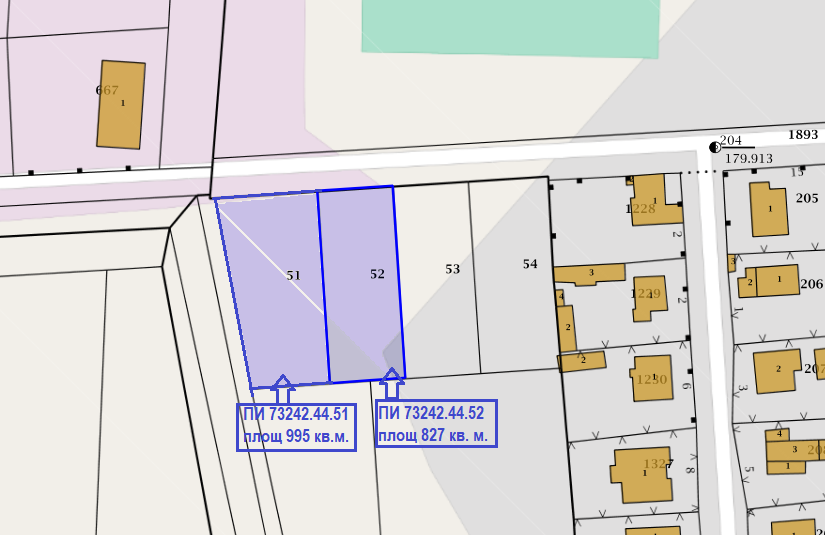 Имота на който ще се реализира ИП е собственост на Михаил Николов Христов и  нает  дългосрочно от "ИВАМАР-88" ЕООД .Съгласно действащ ОУП на Община Марица /одобрен от Общински съвет „Марица“ с Решение №178, взето с Протокол №13/10.12.2010г./ ПИ  с идентификатори: № 73242.44.51 и 7342.44.52  по КК на с. Труд попадат в структурна единица 215- Тсп -складово производствена зона.Всички дейности по реализирането и последващата експлоатация на инвестиционното предложение, ще се извършват пряко на горе упоменатия имот, без да са необходими допълнителни площи.Част от поземлен имот 73242.44.52, землище с. Труд, общ. Марица, обл. Пловдив попада в границите на защитена зона BG0000444 „Река Пясъчник”, която е включена в списъка за опазване на природни местообитания и на дивата флора и фауна, приета от МС с Решение №122/02.03.2007 г. (ДВ, бр. 21/2007 г.).Увеличаване количествата на вече разрешените отпадъци не е свързано с наемане на допълнителни площи. Към настоящия момент ИП за които има издадени Решения: № ПВ –128-ПР/2014 год. и № ПВ –66-ПР/2018 год. на РИОСВ Пловдив, с които е преценено да не се извършва ОВОС по реда на Закона за опазване на околната среда – са реализирани. Тъй като площадката за дейности с ОЧЦМ и ИУМПС е изградена - на нея липсват местообитания на видове, предмет на опазване в защитената зона,  поради което с реализацията на настоящото ИП няма вероятност от увреждане, унищожаване и фрагментирането им. Предвид местоположението, характера и мащаба на инвестиционното  предложение, преценка за вероятната степен на отрицателно въздействие е, че реализацията му няма вероятност да окаже значително отрицателно въздействие  върху защитената зона BG0000444 „Река Пясъчник”. Инвестиционното предложение ще се осъществи извън границите на защитени територии, съгласно Закона за защитените територии. Реализацията и последващата експлоатация на инвестиционното предложение е с локален характер и няма да окаже трансгранично въздействие.Природни ресурси, предвидени за използване по време на строителството и експлоатацията ИП е за разширение на съществуващ обект-  действаща площадка с местонахождение:  с. Труд, област Пловдив, община Марица,  имоти с идентификатори № 73242.44.51 и 7342.44.52, обща площ 1822 кв. м.Увеличаване количествата на вече разрешените отпадъци не свързано с наемане на допълнителни площи и помещения. Инфраструктурата на съществуващата площадка е   съобразена  и отговаря на изискванията на нормативната уредба за  извършваните дейности с ОЧЦМ; ИУМПС; и НУБА. Не се предвиждат строително монтажни работи.При последващата експлоатация на ИП, природните ресурси предвидени за използване са вода за питейно – битови нужди, която ще се осигурява от съществуващата водопреносна мрежа. Не се предвижда използване на други природни ресурси по време на строителството и експлоатацията.Очаквани вещества, които ще бъдат емитирани от дейността, в т.ч. приоритетни и/или опасни, при които се осъществява или е възможен контакт с води	Характерът на дейността от реализацията на ИП не води до замърсяване на подземните води, както и до промяна на техния режим. ИП е разширение на съществуваща дейност и не е свързано с  извършване на  строително монтажни работи(СМР). Експлоатацията на обекта като площадка за дейности с отпадъци,  няма да окаже  отрицателно въздействие върху режима на подземните води и общото състояние на водните екосистемиОтпадъците ще  се обработват само механично - без промяна на състава им. За извършване на дейностите по  разкомплектоване на ИУМПС, на площадката е създадена инфраструктура , отговаряща на изискванията на ЗУО и на минималните технически изисквания съответно по т. II от приложение № 3 към наредбата за ИУМПС: Цялата площадка е с непропусклива повърхност-бетон и асфалт; осигурени са съоръжения за събиране на разливи-утаители; на територията на площадката са налични необходимо количество сорбенти, които да ще се използват при евентуални разливи; налични са   закрити складови помещения  с непропусклив под за съхраняване демонтирани части , замърсени с масла;  осигурени са  помещения оборудвани със специални съдове за разделно събиране и временно  съхраняване  на оловни акумулатори, филтри и  за всички течности, съдържащи се в излезлите от употреба МПС /горива, смазочни масла, масла от предавателни кутии, трансмисионни масла, хидравлични масла, охлаждащи течности, антифриз, спирачни течности и др./    Дейностите по разкомплектоване на ИУМПС, както и съхранението на всички компоненти съдържащи опасни вещества и/или замърсени с опасни вещества ще се извършват на закрито- в помещения с непропусклив под. Няма да се формират замърсени дъждовни отпадъчни води.Не се очаква изтичане на  вещества в почвите и от там в подземните води.На територията на площадката няма да се използват опасни вещества, с изключение на почистващи препарати за хигиенизиране на обекта, както и дизелово гориво, необходимо за автопарка на дружеството.Опасните отпадъци от НУБА ще се събират и съхраняват в закрити помещения, в подходящи съдове, изработени от материали, които не взаимодействат с отпадъците и ще са разположени върху бетониран под. На територията на площадката ще са налични необходимо количество сорбенти, които ще се използват при евентуални разливи.Не се очаква емитиране на вещества, в т.ч. приоритетни и/или опасни, при които се осъществява или е възможен контакт с почва и/или вода.Очаквани общи емисии на вредни вещества във въздуха по замърсителиНе се предвиждат строително монтажни работи.При последващата експлоатация на ИП, не се очаква емитиране на вредни вещества в атмосферния въздух. Дейностите, които ще се извършват няма да доведат до замърсяване и дискомфорт на околната среда. При изпълнение на настоящото инвестиционно предложение   ще бъдат взети мерки ,  да не се допуска замърсяване на околната среда с вредни емисии, както по време на обособяване на терена като площадка, така и по време на експлоатацията му.     Влияние върху чистотата на въздуха ще оказват отделените емисии от изгорели газове от транспортната техника  , но това въздействие ще е само на територията на площадката и  ще има епизодичен характер. Като източник на прахови емисии в района, може да се посочи движението на транспортните средства по време на експлоатацията на обекта, но то ще бъдат локализирани само в ограничен район.          Всички съоръжения, работещи на открито ще отговарят на изискванията на Наредба за съществените изисквания и оценяването на съответствието на машините и съоръженията, които работят на открито по отношение на шума, излъчван от тях във въздуха (ДВ, бр. 11/2004 г.).Не се предвижда отделяне на вредни емисии в атмосферния въздух. На  площадката  не се предвижда експлоатация на горивен или друг неподвижен източник на емисии в атмосферния въздух.Отпадъци, които се очаква да се генерират и предвиждания за тяхното третиране     Очаква се   от дейността на дружеството да се формират следните отпадъци:По време на реализиране на ИП извършване на СМР:     Не се очаква генериране на строителни отпадъци, т.к няма да се ще се извършват мащабни строителни операции. За своята дейност свързана с експлоатацията на съществуваща площадка  за дейности с ОЧЦМ и ИУМПС Дружеството е провело процедура по реда на Наредба № 2 от 23 юли 2014 г. за класификация на отпадъците / Обн. ДВ. бр.66 от 8 Август 2014г., изм. и доп. ....., посл. изм. и доп. ДВ. бр.86 от 6 Октомври 2020г./ и притежава утвърдени от Директора на РИОСВ-Пловдив работни листове.     Годните за повторна употреба авточасти и компоненти от разкомплектованите ИУМПС ще се продават на физически или юридически лица. Негодните за повторна употреба компоненти от разкомплектоване на ИУМПС ще се  предават като отпадъци с код и наименование съгласно Наредба №2/23.07.2014 г. за класификация на отпадъците отпадъците  /обн. ДВ бр. 66 от 08.08.2014 г., изм. и доп.......,посл.  изм. и доп. ДВ. бр.86 от 6 Октомври 2020г./, на лица притежаващи разрешителен или регистрационен документ по чл. 35, ал. 1, съответно по чл. 35, ал. 2, т. 3-5 от ЗУО или 35, ал. 3 от ЗУО.Всички отпадъци ще се съхраняват разделно, в зависимост от техния вид, произход и състав, в съдове за съхранение на отпадъци, обозначени с табели, съдържащи съответния код и наименование на отпадъка, съгласно Наредба № 2 за класификация на отпадъците, като ще се вземат  всички мерки за недопускане на смесването   помежду им, както  и на опасни с неопасни такива.След натрупване на определени количества, отпадъците се предават за последващо третиране, рециклиране, оползотворяване и/или обезвреждане на фирми, притежаващи съответните мощности и разрешение, съгласно Закона за управление на отпадъците /обн. ДВ бр. 53 от 13.07.2012 г., посл. изм. и доп. ДВ. бр.17 от 1 Март 2022г. /Предаването за последващо третиране на отпадъците, се извършва само въз основа на писмен договор с лица, притежаващи необходимите мощности и документ по чл. 35 от ЗУО за отпадъци със съответния код, съгласно наредбата по чл. 3 от ЗУО, както следва:разрешение или комплексно разрешително за дейности с отпадъци по чл. 35, ал. 1 от ЗУО;регистрационен документ за дейности с отпадъци по чл. 35, ал. 2, т. 3-5 от ЗУО; регистрационен документ за събиране и транспортиране на отпадъци или регистрация за дейност като търговец или брокер, когато същите имат сключен договор с лица, притежаващи разрешителен или регистрационен документ по чл. 35, ал. 1, съответно по чл. 35, ал. 2, т. 3-5 от ЗУО.Отчетността ще се извършва чрез Националната Информационна Система за Отпадъци /НИСО/- в съответствие с изискванията на  Наредба № 1 от 4 юни 2014 г. за реда и образците, по които се предоставя информация за дейностите по отпадъците, както и реда за водене на публични регистри /Обн. ДВ. бр.51 от 20 Юни 2014г., ....посл. изм. и доп. ДВ. бр.82 от 1 Октомври 2021г./.Отпадъчни води На обекта не се предвижда използването на производствени води, в следствие на което отпадните води, които ще се генерират са дъждовни и битово – фекални. Битово – фекалните отпадни води ще се отвеждат в съществуващата канализационна система. Площадковите отпадъчни води се отвеждат чрез изградена канализационна мрежа, като на площадката за разкомплектоване на ИУМПС преминават през монтиран каломаслоуловител.Опасни химични вещества, които се очаква да бъдат налични на площадката на предприятието/съоръжениетоНа площадка  ще се приемат: ИУМПС от  различни видове транспорт (включително извънпътна техника) с код 16 01 04* за дейност – R 12- разглобяване, разкомплектоване на  8000 т /год. Обработката им ще бъде само  механична - без промяна на състава им. Всички опасни отпадъци, формирани от разкомплектоването на ИУМПС: демонтирани части , замърсени с масла;  оловни акумулатори; филтри;  течности, съдържащи се в ИУМПС /смазочни масла, масла от предавателни кутии, трансмисионни масла, хидравлични масла, охлаждащи течности, антифриз, спирачни течности, течности от климатични инсталации и др./ ще се съхраняват разделно по подходящ начин, съгласно техния произход, вид, състав и характерни свойства, съгласно изискванията поставени в наредби, касаещи специфичните отпадъци. НУБА с кодове 16 06 01*- с разрешен капацитет 1000 т/год. Не се предвижда механично третиране свързано с  нарушаване на целостта на посочените отпадъци. Ще бъде осигурено  периодичното им предаване за последващо третиране, рециклиране, оползотворяване и/или обезвреждане на фирми притежаващи притежаващи документ по чл. 35 от ЗУО.  Общото количество на временно  съхраняваните опасни отпадъци на площадката, в един и същи момент от време, няма да надвишава 50 тона, което ще бъде видно и от съответните отчетни документи за приетите и предадените количества опасни отпадъци.Съгласно забележка 5 към приложение №3 на ЗООС, а именно „В случай на опасни вещества, включително отпадъци, които не са обхванати от Регламент (ЕО) № 1272/2008, но които независимо от това са налични или има вероятност да са налични в едно предприятие/съоръжение и притежават или могат да притежават според условията, установени в предприятието/съоръжението, еквивалентни свойства по отношение на потенциал за големи аварии, се причисляват временно към най-близката категория или посочено опасно вещество, попадащо в обхвата на глава седма, раздел I и на наредбата по чл. 103, ал. 9. Няма да се съхраняват опасни вещества, надхвърлящи праговите количества на опасни вещества, посочени в Приложение 3 на Закона за опазване на околната среда. Дейността не е свързана с използване на ОХВ и смеси; течни горива; масла и нефтопродукти в следствие на което на площадката няма да са налични съдове и помещения за съхранението им. При последващата експлоатация на ИП, очакваните ОХВ, които ще бъдат налични на площадката са миещи и дезинфекционни препарати, в количества необходими за  хигиенизиране на общите части и санитарните помещения.След реализацията на ИП, максималните количества на опасни химични вещества и смеси, които ще се съхраняват на площадката, не надвишават съответния количествен праг за висок или нисък рисков потенциал, съгласно Приложение № 3 към чл. 103, глава VII на ЗООС, поради което, на обекта не е извършена класификация като „предприятие и/или съоръжение с нисък рисков потенциал“ или като „предприятие и/или съоръжение с висок рисков потенциал“.Моля да ни информирате за необходимите действия, които трябва да предприемем, по реда на глава шеста ЗООС. Друга информацияПрилагам:Един брой уведомление на електронен и 1 брой на хартиен носител;Документ, доказващ обявяването на предложението на интернет страницата на Възложителя, ако има такава, чрез средствата за масово осведомяване или по друг подходящ начин:      -Декларация от Възложителя, че е извършено  писмено обявяване на засегнатото население за предвиденото инвестиционното предложение, чрез поставяне на съобщения на информационни табла.Скица на поземлени имоти.Нотариален акт Договор за наем Решения: № ПВ –128-ПР/2014 год. и № ПВ –66-ПР/2018 год. на РИОСВ Пловдив, с които е преценено да не се извършва ОВОС по реда на Закона за опазване на околната среда	Дата: 21.04.2022г.	                                         Уведомител: …………………Вид на отпадъкаВид на отпадъкаДейности,кодовеПрогнозно количество(тон/год.)КодНаименованиеДейности,кодовеПрогнозно количество(тон/год.)123416 01 04*Излезли от употреба превозни средстваR 12-размяна на отпадъците за оползотворяване по който и да е от методите  с кодове от R1-R12/разкомплектоване/R13- Съхраняване на отпадъци до извършването на някоя от дейностите с кодове R 1 - R 12 (с изключение на временното съхраняване на отпадъците на площадката на образуване до събирането им)800016 01 06Излезли от употреба превозни средства, които не съдържат опасни компонентиR 12-размяна на отпадъците за оползотворяване по който и да е от методите  с кодове от R1-R12/разкомплектоване/R13- Съхраняване на отпадъци до извършването на някоя от дейностите с кодове R 1 - R 12 (с изключение на временното съхраняване на отпадъците на площадката на образуване до събирането им)3000Вид на отпадъкаВид на отпадъкаДейности,кодовеПрогнозно количество(тон/год.)КодНаименованиеДейности,кодовеПрогнозно количество(тон/год.)123402 01 10Метални отпадъциR13 - съхраняване на отпадъците, до извършването на някоя от дейностите с кодове R1-R12, с изключение на временното съхраняване на отпадъците на площадката на образуване до събирането им2012 01 01Стърготини, стружки и изрезки от черни металиR13 - съхраняване на отпадъците, до извършването на някоя от дейностите с кодове R1-R12, с изключение на временното съхраняване на отпадъците на площадката на образуване до събирането им2012 01 02Прах и частици от черни металиR13 - съхраняване на отпадъците, до извършването на някоя от дейностите с кодове R1-R12, с изключение на временното съхраняване на отпадъците на площадката на образуване до събирането им2012 01 03Стърготини, стружки и изрезки от цветни металиR13 - съхраняване на отпадъците, до извършването на някоя от дейностите с кодове R1-R12, с изключение на временното съхраняване на отпадъците на площадката на образуване до събирането им2012 01 04Прах и частици от цветни металиR13 - съхраняване на отпадъците, до извършването на някоя от дейностите с кодове R1-R12, с изключение на временното съхраняване на отпадъците на площадката на образуване до събирането им2016 01 17Черни металиR13 - съхраняване на отпадъците, до извършването на някоя от дейностите с кодове R1-R12, с изключение на временното съхраняване на отпадъците на площадката на образуване до събирането им2016 01 18Цветни металиR13 - съхраняване на отпадъците, до извършването на някоя от дейностите с кодове R1-R12, с изключение на временното съхраняване на отпадъците на площадката на образуване до събирането им2017 04 01Мед, бронз, месингR13 - съхраняване на отпадъците, до извършването на някоя от дейностите с кодове R1-R12, с изключение на временното съхраняване на отпадъците на площадката на образуване до събирането им2017 04 02АлуминийR13 - съхраняване на отпадъците, до извършването на някоя от дейностите с кодове R1-R12, с изключение на временното съхраняване на отпадъците на площадката на образуване до събирането им2017 04 03ОловоR13 - съхраняване на отпадъците, до извършването на някоя от дейностите с кодове R1-R12, с изключение на временното съхраняване на отпадъците на площадката на образуване до събирането им2017 04 04ЦинкR13 - съхраняване на отпадъците, до извършването на някоя от дейностите с кодове R1-R12, с изключение на временното съхраняване на отпадъците на площадката на образуване до събирането им2017 04 05Желязо и стоманаR13 - съхраняване на отпадъците, до извършването на някоя от дейностите с кодове R1-R12, с изключение на временното съхраняване на отпадъците на площадката на образуване до събирането им2017 04 06КалайR13 - съхраняване на отпадъците, до извършването на някоя от дейностите с кодове R1-R12, с изключение на временното съхраняване на отпадъците на площадката на образуване до събирането им2017 04 07Смеси от металиR13 - съхраняване на отпадъците, до извършването на някоя от дейностите с кодове R1-R12, с изключение на временното съхраняване на отпадъците на площадката на образуване до събирането им2017 04 11Кабели, различни от упоменатите в 17 04 10R13 - съхраняване на отпадъците, до извършването на някоя от дейностите с кодове R1-R12, с изключение на временното съхраняване на отпадъците на площадката на образуване до събирането им2019 10 01Отпадъци от желязо и стоманаR13 - съхраняване на отпадъците, до извършването на някоя от дейностите с кодове R1-R12, с изключение на временното съхраняване на отпадъците на площадката на образуване до събирането им2019 10 02Отпадъци от цветни металиR13 - съхраняване на отпадъците, до извършването на някоя от дейностите с кодове R1-R12, с изключение на временното съхраняване на отпадъците на площадката на образуване до събирането им2019 12 02Черни металиR13 - съхраняване на отпадъците, до извършването на някоя от дейностите с кодове R1-R12, с изключение на временното съхраняване на отпадъците на площадката на образуване до събирането им2019 12 03Цветни металиR13 - съхраняване на отпадъците, до извършването на някоя от дейностите с кодове R1-R12, с изключение на временното съхраняване на отпадъците на площадката на образуване до събирането им2020 01 40МеталиR13 - съхраняване на отпадъците, до извършването на някоя от дейностите с кодове R1-R12, с изключение на временното съхраняване на отпадъците на площадката на образуване до събирането им20№Вид на отпадъка Вид на отпадъка Дейности покодове Количество(тон/год.)КодНаименованиеДейности покодове Количество(тон/год.)1234110 10 03шлака от пещиR13- Съхраняване на отпадъци до извършването на някоя от дейностите с кодове R 1 - R 12 (с изключение на временното съхраняване на отпадъците на площадката на образуване до събирането им)1000Вид на отпадъкаВид на отпадъкаДейности,кодовеПрогнозно количество(тон/год.)КодНаименованиеДейности,кодовеПрогнозно количество(тон/год.)123416 06 01*оловни акумулаторни батерииR13 - съхраняване на отпадъците, до извършването на някоя от дейностите с кодове R1-R12, с изключение на временното съхраняване на отпадъците на площадката на образуване до събирането им1000